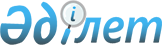 О проведении приписки граждан мужского пола, 1998 года рождения к призывному участку отдела по делам обороны Жанааркинского района
					
			Утративший силу
			
			
		
					Решение акима Жанааркинского района Карагандинской области от 3 ноября 2014 года № 1. Зарегистрировано Департаментом юстиции Карагандинской области 24 ноября 2014 года № 2826. Прекращено действие в связи с истечением срока, на который решение было принято (письмо руководителя аппарата акима Жанааркинского района Карагандинской области от 8 декабря 2015 года № 03-08/1231)      Сноска. Прекращено действие в связи с истечением срока, на который решение было принято (письмо руководителя аппарата акима Жанааркинского района Карагандинской области от 08.12.2015 № 03-08/1231).

      В соответствии со статьей 33 Закона Республики Казахстан от 23 января 2001 года «О местном государственном управлении и самоуправлении в Республике Казахстан», Законом Республики Казахстан от 16 февраля 2012 года «О воинской службе и статусе военнослужащих», в целях проведения приписки граждан 1998 года рождения к призывному участку отдела по делам обороны Жанааркинского района, принятия их на воинский учет, определения их количества, степени общеобразовательногоуровня и специальности, определения уровня физической подготовки призывников, аким Жанааркинского района РЕШИЛ:

      1. 

Организовать приписку граждан мужского пола, 1998 года рождения к призывному участку отдела по делам обороны Жанааркинского района с января по март 2015 года.

      2. 

Акимам аульных округов и поселков Жанааркинского района обеспечить организованную и обязательную явку юношей на комиссию в призывной участок отдела по делам обороны Жанааркинского района.

      3. 

Признать утратившим силу решение акима Жанааркинского района от 4 ноября 2013 года «О проведении приписки граждан мужского пола, 1997 года рождения к призывному участку отдела по делам обороны Жанааркинского района» № 2 (зарегистрировано в Реестре государственной регистрации нормативных правовых актов № 2443, опубликовано в газете «Жаңаарқа» от 21 декабря 2013 года за № 63 (9593)).

      4. 

Контроль за исполнением настоящего решения возложить на заместителя акима Жанааркинского района Жумасейтова Дюсенбая Жумасейтовича.

      5. 

Настоящее решение вводится в действие по истечении десяти календарных дней после дня его первого официального опубликования.

 

 
					© 2012. РГП на ПХВ «Институт законодательства и правовой информации Республики Казахстан» Министерства юстиции Республики Казахстан
				      Исполняющий обязанностей

      акима Жанааркинского районаД. Жумасейтов